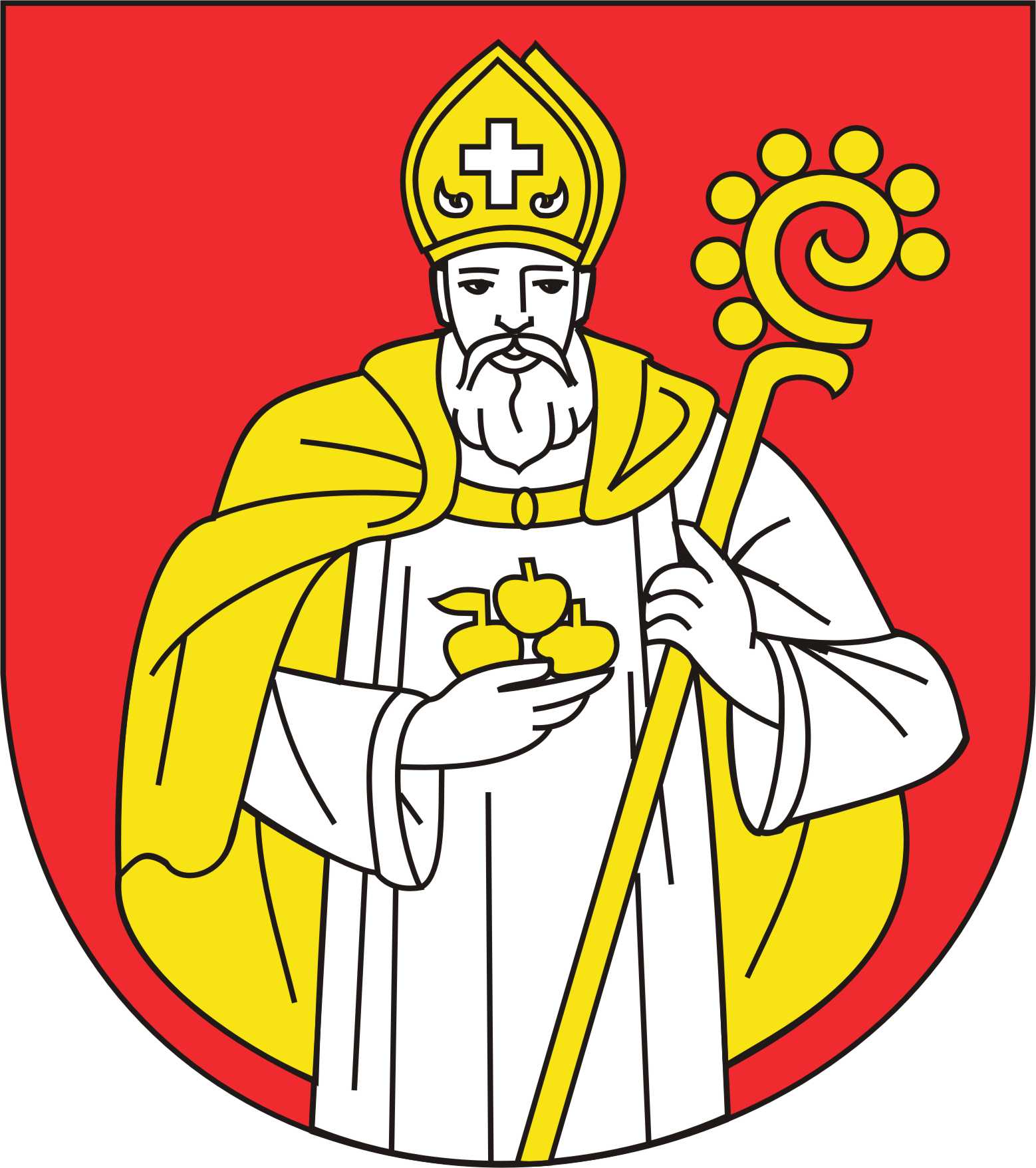 	Mesto Stará Ľubovňa	realizovalo v rokoch 2013-2015 projekt Vzdelávaním k aktívnemu starnutiu seniorovITMS kód: 26120130059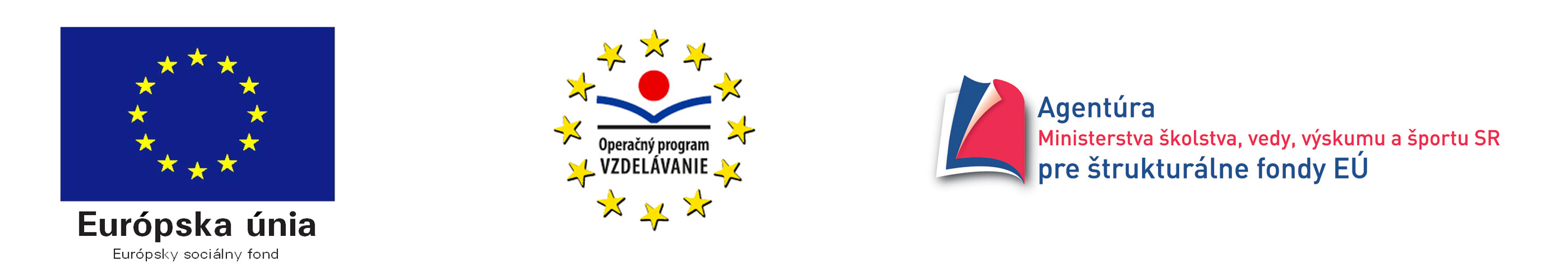 Ministerstvo školstva, vedy, výskumu a športu Slovenskej republikySprostredkovateľský orgán pod riadiacim orgánom pre operačný program Vzdelávanie: Agentúra Ministerstva školstva, vedy, výskumu a športu SR pre štrukturálne fondy EÚProjekt bol spolufinancovaný zo zdrojov EÚ – ESF (Európsky sociálny fond)„Moderné vzdelávanie pre vedomostnú spoločnosť“Cieľom projektu bolo zvyšovanie kvality ďalšieho vzdelávania s dôrazom na rozvoj kľúčových kompetencií seniorov vo veku nad 50 rokov s ukončeným minimálne stredným vzdelaním bez rozdielov etnickej príslušnosti a náboženského vyznania v nasledujúcich kurzoch: kurz PC, internet – praktické využitie, komunikačné zručnosti, anglický jazyk pre začiatočníkov, právne minimum, záhradkár a včelár, dejiny umenia.Dátum začatia projektu: 	01.09.2013Dátum ukončenia projektu: 	30.06.2015Výška schváleného spolufinancovania z EÚ/ESF: 73 050,98 €Výška schváleného spolufinancovania zo ŠR:       12 891,35 €		